Pendidikan Masa Kerajaan Islam Pendidikan adalah cara untuk mewariskan ilmu atau pengetahuan yang dimiliki generasi sebelumnya ke generasi selanjutnya. Pendidikan sudah ada sejak manusia dilahirkan ke dunia ini karena pendidikan akan selalu dijalani manusia hingga nyawa meregang dari tubuh manusia tersebut. Karena di setiap perjalanan hidup manusia pasti akan mengalami penambahan ilmu dari pengalaman hidupnya.

Dari zaman ke zaman metode atau cara pendidikan akan selalu berubah-ubah menyesuakinan kebutuhan dan kepentingan dari pengetahuan yang akan di transfer atau di bagi kepada penerus atau orang lain. Pada pembahasan kali ini kita akan membahas mengenai Perkembangan Pendidikan pada Masa Pengaruh Islam. Bagai manakah metode perkembangan Pendidikan pada masa Islam yang pada masa itu lebih ditujukan kepada syiar agama Islam.


A.MODEL PENDIDIKAN
Secara umum (khusunya di Jawa) ada dua lembaga yang memegang peranan pemting dalam perkembangan pendidikan yaitu langgar dan pesantren. Karena Islam berprinsip demokrasi maka pengajarannya merupakan pengajaran rakyat. Tujuannya memberikan pengetahuan tentang agama, bukan untuk memberikan pengetahuan umum.

1.Langgar
Pengajaran di langgar merupakan pengajaran agama permulaan. Mula-mula murid mempelajari abjad Arab, kemudian mengeja ayat-ayat Quran pertama dengan irama suara tertentu. Yang menjadi guru adalah orang yang sudah memiliki pengetahuan agama yang agak mendalam. Guru dipandang sebagai orang yang sakti(memiliki kelebihan). Sebagai lembaga sosial langgar memiliki peranan yang penting. Anak-anak rakyat lambat laun menyadari bahwa mereka telah menjadi anggota persekutuan yang besar, yakni persekutuan Islam.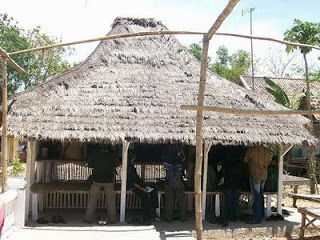 Gambar : Langgar Gayam di Pamekasan Madura


2.Pesantren
Merupakan lembaga pendidikan kelanjutan dari langgar. Murid-muridnya disebut santri pada umumnya terdiri dari anak-anak yang lebih tua dan telah memiliki pengetahuan dasar yang mereka peroleh di langgar. Para santri, yang biasanya berasal dari berbagai tempat, dikumpulkan dalam suatu ruangan yang disebut pondok (semacam asrama). Berdekatan dengan pondok ada masjid dan rumah guru. Guru lazim disebut k. Ada kalanya guru menerima sumbangan dari para muridnya, berupa uang atau bahan makanan. 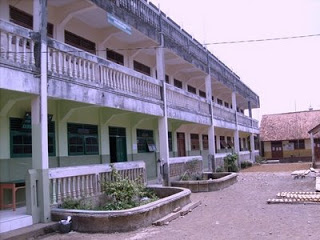 Gambar : Pondok Pesantren ModernMata pelajaran terpanting adalah : 
1. Usuludin (pokok-pokok ajaran kepercayaan) 
2. Usul Fiqh (alat penggali hukum dari Quran dan Hadits) 
3. Fiqh (cabang dari Usuludin) 
4. Ilmu Arobiyah (untuk mendalami bahasa Arab)
Di Sumatra Barat tidak ada pemisahan langgar dan pesantren. Sekolah-sekolah agama Islam di sana diberi nama surau. Di surau bukan hanya mempelajari ajaran agama permulaan(dasar) tetapi juga lanjutannya. Sedangkan di Aceh sekolah semacam itu disebut rangkang.


B. ISLAM DI SUMATERA
1.Sejarah Islam di Aceh
Berdasarkan Seminar Sejarah Masuk dan Berkembangnya Islam di Aceh yang berlangsung di Banda Aceh pada tahun 1978, dinyatakan bahwa kerajaan Islam pertama adalah Perlak, Lamuri, dan Pasai.
Masa kerajaan Islam merupakan salah satu dari periodesisasi perjalanan sejarah pendidikan Islam di Indonesia. Hal ini karena lahirnya kerajaan Islam yang disertai berbagai kebijakan dari penguasanya saat itu sangat mewarnai sejarah Islam di Indonesia. Terlebih-lebih, agama Islam juga pernah dijadikan sebagai agama resmi negara / kerajaan pada saat itu.

2.Kerajaan Islam di Aceh
•Kerajaan Samudera Pasai
Kerajaan ini berdiri pada abad ke-10 M/3 H. Raja pertamanya adalah Al-Malik Ibrahim bin Mahdum; yang kedua bernama Al-Malik al-Shaleh, dan yang terakhir kerajaan Islam pertama di Indonesia (daerah Aceh). Namun ada juga yang menyatakan bahwa kerajaan Islam pertama di Indonesia adalah kerajaan Perlak, tetapi tidak banyak ditemukan bukti-bukti kuat yang mendukung fakta sejarah ini.

•Kerajaan Perlak
Kerajaan Perlak merupakan salah satu kerajaan Islam tertua di Indonesia. Bahkan, ada yang menyatakan lebih dahulu dari Kerajaan Samudera Pasai. Namun, sebagaimana dikemukakan terdahulu, tidak banyak bahan pustaka yang menguatkan pendapat tersebut.
Sultan Mahdun Alaudin Muhammad Amin yang memerintah antara tahun 1243-1267 M tercatat sebagai Sultan keenam. Ia terkenal sebagai sultan yang arif bijaksana dan alim, sekaligus seorang ulama. 
Di Perlak pun terdapat suatu lembaga pendidikan lainnya berupa majelis taklim tinggi, yang dihadiri khusus oleh para murid yang alim dan mendalam ilmunya. Materi yang diajarkan yaitu bahasa Arab, tauhid, tasawuf, akhlak, ilmu bumi, ilmu bahasa dan sastra Arab, sejarah dan tata negara, mantiq, ilmu falaq dan filsafat.

•Kerajaan Aceh darussalam (1511 – 1874)
Kerajaan Aceh Darussalam yang diproklamasikan pada tanggal 12 Zulkaedah 916 H\1511 M) menyatakan perang terhadap buta huruf dan buta ilmu. Hal ini merupakan tempaan sejak berabad-abad yang lalu, yang berlandaskan pendidikan Islam dan ilmu pengetahuan.
Proklamasi Kerajaan Aceh darussalam tersebut merupakan hasil peleburan Kerajaan islam Aceh di belahan barat dan Kerajaan Islam Samudera Pasai di belahan timur. Putra Sultan Abiddin Syamsu Syah diangkat menjadi raja dengan gelar Sultan Alauddin Ali Mughayat Syah (1507 – 1522).
Pada abad ke-15, diberitakan oleh Cong Ho, Marco Polo, dan Ibnu Batutah bahwa di Aceh telah berdiri Kerajaan Lamuri yang tunduk kepada Pidie. Pada mulanya pusat pemerintahan terletak di satu tempat yang dinamakan Kampung ramni dan dipindahkan ke Darul Kamal oleh Sultan Alaudin Inayat Johan Syah (1408 – 1465 M). Sultan Ali Mughayat Syah adalah pembebas Aceh dari kekuasaan Pidie. Dia dapat mengalahkan Sultan Pidie (Sultan Ahmad Syah). Kekuasaan kerajaan ini sampai ke Kerajaan Pasai. Masa keemasan kerajaan ini terjadi pada masa Sultan Iskandar Muda (1607 – 1636 M). Oleh Sultan Iskandar Muda banyak didirikan masjid sebagai tempat beribadah umat Islam, salah satu masjid yang terkenal Masjid Baitul Rahman, yang juga dijadikan sebagai Perguruan Tinggi dan mempunyai 17 daars (fakultas).

Dengan melihat banyak para ulama dan pujangga yang datang ke Aceh, serta adanya Perguruan Tinggi, maka dapat dipastikan bahwa kerajaan Aceh menjadi pusat studi Islam. Karena faktor agama Islam merupakan salah satu faktor yang sangat mempengaruhi kehidupan masyarakat Aceh pada periode berikutnya. Menurut B.J. Boland, bahwa seorang Aceh adalah seorang Islam.(M.Ibrahim,et.al., 1991: 89)

•Kerajaan Siak
Sultan pertamanya adalah Abdul Jalil Rachmad Syah yang memerintah sebagai Sultan Siak I (1723 – 1746 M). Pada masa Kerajaan Siak II di bawah kekuasaan Sultan Muhammad Abdul Jalil Muzafar Syah (1746 – 1765 M) adalah zaman panji-panji Islam berkibar di Siak. Islam diperkirakan masuk ke Siak pada abad ke-12 M. Peranan Kerajaan Siak dalam memperlambat proses imperialisme Barat sangat dominan. Begitu pula dalam hal pendidikan, di Siak telah berdiri madrasah-madrasah serta sekolah-sekolah umum.

Demikianlah di antara kerajaan-kerajaan yang berada di Sumatera yang berasaskan Islam. Perlu ditekankan bahwa semua kerajaan tersebut telah mendukung penyiaran pendidikan islam, baik di Sumatera ataupun di luar daerah Sumatera.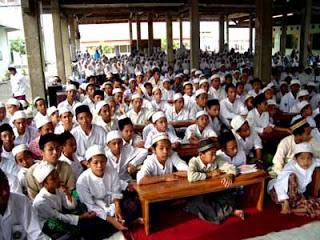 Gambar : Para Santri



C.SEJARAH ISLAM DI JAWA

1.Kerajaan Islam di Pulau Jawa
•Kerajaan Demak (1500 – 1550 M)
Kerajaan Demak berdiri kira-kira tahun 1478. Hal itu didasarkan pada saat jatuhnya Majapahit yang diperintah oleh Prabu Kertabumi (Brawijaya V) dengan ditandai candrasengkala, sirna ilang kertaning bumi (artinya tahun 1400 Saka atau 1478 Masehi). Para wali kemudian sepakat untuk menobatkan Raden Patah menjadi raja di Kerajaan Demak dengan gelar Senapati Jimbung Ngabdurrahman Panembahan Palembang Sayidin Panatagama. Raden Patah adalah putra Brawijaya V dengan putri dari Campa. Setelah takhta ayahnya jatuh ke tangan Girindra Wardhana dari Keling (Daha), Demak pun terancam. Akibatnya terjadi peperangan antara Demak dan Majapahit pimpinan Girindra Wardhana dan keturunannya yang bernama Prabu Udara hingga tahun 1518. Kemenangan berada di pihak Demak dan tampil sebagai Kerajaan Islam terbesar di Jawa. Dengan begitu penyiaran agama Islam makin meluas, pendidikan dan pengajaran Islam pun bertambah maju 

•Kerajaan Mataram Islam (1575 – 1757 M)
Perpindahan kekuasaan dari Demak ke Pajang (sekitar tahun 1568), tidak menyebabkan perubahan yang berarti pada sistem pendidikan dan pengajaran Islam. Baru kemudian setelah pusat kerajaan Islam berpindah dari Pajang ke Mataram di tahun 1586, tampak beberapa macam perubahan, terutama pada zaman Sultan Agung (tahun 1613). Sesudah mempersatukan hampir seluruh daerah di Jawa dengan Mataram, sejak tahun 1630 Sultan Agung mencurahkan tenaganya untuk membangun negara, seperti mempergiat usaha-usaha pertanian serta memajukan perdagangan dengan luar negeri. Di zaman beliau, aspek kebudayaan, kesenian dan kesusastraan telah mengalami kemajuan. Atas kebijaksanaannya pula, kebudayaan Indonesia asli dan agama Hindu dapat disesuaikan dengan agama dan kebudayaan Islam, seperti:•Grebeg, disesuaikan dengan Hari Raya Idul Fitri dan Maulid Nabi. Sejak saat itu dikenal Grebeg Poso (puasa) dan Grebeg Mulud

•Gamelan Sekaten yang hanya dibunyikan pada Grebeg Mulud, atas kehendak Sultan Agung gamelan tersebut dipukul di halaman mesjid besar.

•Karena hitungan tahun Saka (Hindu) yang dipakai di Indonesia dihitung berdasarkan pada perjalanan matahari, maka pada tahun 1633 Masehi, atas perintah Sultan Agung, tahun Saka yang berangka 1555 saka tidak lagi ditambah dengan hitungan matahari, melainkan dengan perjalanan bulan (sesuai dengan tahun Hijrah). Tahun tersebut kemudian dikenal dengan tahun Jawa dan masih dipergunakan sampai sekarang.
Selain itu, Sultan Agung memerintahkan di tiap ibukota kabupaten didirikan sebuah masjid besar, sebagai induk dari seluruh masjid dalam kabupaten tersebut dan pada tiap ibukota distrik sebuah mesjid Kawedanan. Begitu pula di desa juga didirikan masjid desa. Masjid besar dikepalai oleh seorang penghulu dan dibantu oleh 40 orang pegawainya. Masjid Kawedanan dipimpin oleh naib, dan dibantu 11 pegawainya. Sedang masjid desa dikepalai oleh modin (kayim, kaum) dengan 4 orang pembantunya. Penghulu adalah kepala urusan penyelenggaraan Islam di seluruh daerah kabupaten. Pegawai penghulu sendiri dibagi menjadi 4 golongan (bendahara, ketib/khatib, modin/muadzin, merbot). Wilayah suatu daerah dibagi atas beberapa bagian sebagai usaha untuk memajukan pendidikan dan pengajaran Islam. Pelaksanaannya di tiap-tiap bagian dipercayakan kepada beberapa orang Ketib dan dibantu oleh beberapa orang modin


D. SEJARAH ISLAM DI MALUKU
Masuknya Islam ke Maluku dibawa oleh mubaligh dari Jawa, sejak zaman Sunan Giri dari Malaka (kurang lebih tahun 1475). Raja Maluku yang pertama masuk Islam adalah Sultan Ternate, yang bernama Marhum pada tahun 1465 – 1486 M atas pengaruh Maulana Husein, saudagar dari Jawa. Di Maluku ada raja yang terkenal dalam bidang pendidikan dan dakwah Islamnya, yaitu Sultan Zainal Abidin (1486 – 1500 M).


E. SEJARAH ISLAM DI KALIMANTAN
Islam masuk ke Kalimantan pada abad ke-15 M dengan cara damai yang dibawa oleh mubalig dari Jawa. Sunan Bonang dan Sunan Giri mempunyai para santri di Kalimantan Sulawesi, dan Maluku. Gubahan Sunan Giri bernama Kalam Muyang, sedangkan gubahan Sunan Bonang bernama Sumur Serumbung.


F. SEJARAH ISLAM DI SULAWESI
Kerajaan Islam pertama adalah Kerajaan Kembar Gowa – Tallo tahun 1605 M. Rajanya bernama I. Mallingkaang Daeng Manyonri yang kemudian berganti nama dengan Sultan Abdullah Awwaul Islam. Menyusul di belakangnya, Raja Gowa benrama Sultan Aluddin. Dalam waktu dua tahun, seluruh rakyatnya telah memeluk Islam. Mubalig Islam yang berjasa ialah Abdul Qodir Khatib Tunggal yang bergelar Dato Ri Bandang berasal dari Minangkabau, murid Sunan Giri. Seorang Portugis bernama Pinto pada tahun 1544 M menyatakan telah mengunjungi Sulawesi dan berjumpa dengan pedagang-pedagang (mubalig) Islam dari Malaka dan Patani (Thailand). 


G. SEJARAH ISLAM DI NUSA TENGGARA
Islam masuk ke Nusa Tenggara seiring dengan penaklukan daerah Bore (1606), Bima (1616, 1618 dan 1628 M), Buton (1626 M) oleh Kerajaan Goa. Dengan ditaklukkannya daerah tersebut, agama Islam tersebar ke daerah taklukannya sampai ke Nusa Tenggara.